		Beste mensen,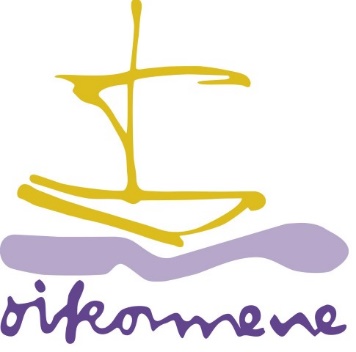 Deze uitnodiging ontvangt u van de RAAD VAN KERKEN uit Delden. Wij hebben al vele jaren een prachtig beschilderde Mariakapel in de RK  BlasiusKerk. Deze is geschilderd met bijbelse voorstellingen door de schilder en glazenier Jan Schoenaker uit Oldenzaal. Hij is helaas overleden op hoge leeftijd.Ds. Koos Sluiter uit Almelo heeft zich ingeleefd in de schilderingen en glas in loodramen van deze man. Daarover heeft hij een presentatie gemaakt en die wil hij op  woensdagavond 14 december  om 20.00 uur in de Voorhof , Kerkplein, in Delden presenteren. In heel veel kerken  in Twente heeft hij foto's gemaakt van de beschilderde ramen van deze glazenier. In Oldenzaal, Denekamp, Saasveld, Bentelo, de Grundelkapel etc. etc. Jammer genoeg  is dit niet altijd bij de mensen bekend. Hij heeft de voorstellingen die met de aanloop naar het kerstgebeuren eruit gelicht en die wil hij laten zien en er over vertellen met wat kerstmuziek erbij. De presentatie zal ongeveer 1 uur duren.U bent allen hiervoor uitgenodigd. Zie bijlage en artikeltje in Kerkennieuws en Hofweekblad morgen.Tevens nodigen wij u uit voor de Oecumenische kerstsamenzang in de RK Blasiuskerk in Delden op zondagavond 18 december om 19.30 uur. Het koor Cantu zal zingen en ons begeleiden met de kerstliederen en pastoor Jansen zal een kerstverhaal vertellen. De midwinterhoornblazers roepen ons weer naar de kerk. VREDE op AARDE. !!Ook hiervoor bent u uitgenodigd. De voetbal wereldcup is dan die zondag voorbij en  we gaan ons dan voorbereiden op het kerstfeest. De komst van de Messias.We hopen u hier en daar te ontmoeten, maar wensen U een Gezegend, Gelukkig en Zalig Kerstmis.Maar we wensen elkaar vooral een Gezond en VREDIG 2023. Met meer begrip en tijd voor elkaar.Namens het bestuur van de Raad van Kerken